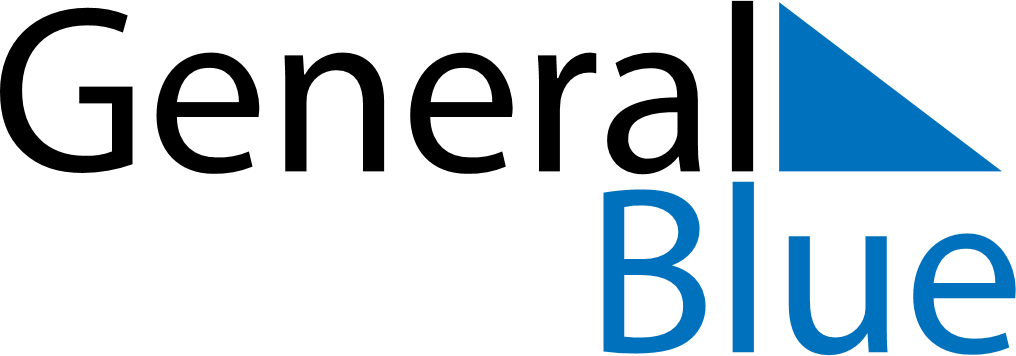 May 2024May 2024May 2024May 2024May 2024May 2024Wimpassing an der Leitha, Burgenland, AustriaWimpassing an der Leitha, Burgenland, AustriaWimpassing an der Leitha, Burgenland, AustriaWimpassing an der Leitha, Burgenland, AustriaWimpassing an der Leitha, Burgenland, AustriaWimpassing an der Leitha, Burgenland, AustriaSunday Monday Tuesday Wednesday Thursday Friday Saturday 1 2 3 4 Sunrise: 5:36 AM Sunset: 8:06 PM Daylight: 14 hours and 30 minutes. Sunrise: 5:34 AM Sunset: 8:08 PM Daylight: 14 hours and 33 minutes. Sunrise: 5:32 AM Sunset: 8:09 PM Daylight: 14 hours and 36 minutes. Sunrise: 5:31 AM Sunset: 8:10 PM Daylight: 14 hours and 39 minutes. 5 6 7 8 9 10 11 Sunrise: 5:29 AM Sunset: 8:12 PM Daylight: 14 hours and 42 minutes. Sunrise: 5:28 AM Sunset: 8:13 PM Daylight: 14 hours and 45 minutes. Sunrise: 5:26 AM Sunset: 8:14 PM Daylight: 14 hours and 48 minutes. Sunrise: 5:25 AM Sunset: 8:16 PM Daylight: 14 hours and 51 minutes. Sunrise: 5:23 AM Sunset: 8:17 PM Daylight: 14 hours and 53 minutes. Sunrise: 5:22 AM Sunset: 8:19 PM Daylight: 14 hours and 56 minutes. Sunrise: 5:20 AM Sunset: 8:20 PM Daylight: 14 hours and 59 minutes. 12 13 14 15 16 17 18 Sunrise: 5:19 AM Sunset: 8:21 PM Daylight: 15 hours and 2 minutes. Sunrise: 5:18 AM Sunset: 8:23 PM Daylight: 15 hours and 4 minutes. Sunrise: 5:16 AM Sunset: 8:24 PM Daylight: 15 hours and 7 minutes. Sunrise: 5:15 AM Sunset: 8:25 PM Daylight: 15 hours and 10 minutes. Sunrise: 5:14 AM Sunset: 8:26 PM Daylight: 15 hours and 12 minutes. Sunrise: 5:13 AM Sunset: 8:28 PM Daylight: 15 hours and 15 minutes. Sunrise: 5:11 AM Sunset: 8:29 PM Daylight: 15 hours and 17 minutes. 19 20 21 22 23 24 25 Sunrise: 5:10 AM Sunset: 8:30 PM Daylight: 15 hours and 19 minutes. Sunrise: 5:09 AM Sunset: 8:31 PM Daylight: 15 hours and 22 minutes. Sunrise: 5:08 AM Sunset: 8:33 PM Daylight: 15 hours and 24 minutes. Sunrise: 5:07 AM Sunset: 8:34 PM Daylight: 15 hours and 26 minutes. Sunrise: 5:06 AM Sunset: 8:35 PM Daylight: 15 hours and 28 minutes. Sunrise: 5:05 AM Sunset: 8:36 PM Daylight: 15 hours and 31 minutes. Sunrise: 5:04 AM Sunset: 8:37 PM Daylight: 15 hours and 33 minutes. 26 27 28 29 30 31 Sunrise: 5:03 AM Sunset: 8:38 PM Daylight: 15 hours and 35 minutes. Sunrise: 5:02 AM Sunset: 8:39 PM Daylight: 15 hours and 37 minutes. Sunrise: 5:02 AM Sunset: 8:41 PM Daylight: 15 hours and 38 minutes. Sunrise: 5:01 AM Sunset: 8:42 PM Daylight: 15 hours and 40 minutes. Sunrise: 5:00 AM Sunset: 8:43 PM Daylight: 15 hours and 42 minutes. Sunrise: 4:59 AM Sunset: 8:44 PM Daylight: 15 hours and 44 minutes. 